АДМИНИСТРАЦИЯ МУНИЦИПАЛЬНОГО ОБРАЗОВАНИЯ«МОНАСТЫРЩИНСКИЙ РАЙОН» СМОЛЕНСКОЙ ОБЛАСТИП О С Т А Н О В Л Е Н И Еот   08.11.2022                         №  0479О внесении изменений в постановление Администрации муниципального образования «Монастырщинский район» Смоленской области от 29.12.2017 № 0453(в редакции постановлений от 16.01.2019 № 0017, от 19.06.2019 № 0217, от 08.10.2019 № 0337, от 20.12.2019 № 0467, от 29.01.2020 № 0029, от 05.02.2020 № 0041, от 30.04.2020 № 0160, от 05.06.2020 № 0193, от 15.06.2022 № 0248)В соответствии с Федеральным законом от 6 октября 2003 № 131-ФЗ «Об общих принципах организации местного самоуправления в Российской Федерации», Уставом муниципального образования «Монастырщинский район» Смоленской области, Уставом Монастырщинского городского поселения Монастырщинского района Смоленской областиАдминистрация муниципального образования «Монастырщинский район» Смоленской области  п о с т а н о в л я е т:1. Внести в муниципальную программу «Развитие и содержание автомобильных дорог местного значения и улично-дорожной сети Монастырщинского городского поселения Монастырщинского района Смоленской области», утвержденную постановлением Администрации муниципального образования «Монастырщинский район» Смоленской области от 29.12.2017 № 0453 (в редакции постановлений от 16.01.2019 № 0017, от 19.06.2019 № 0217, от 08.10.2019 № 0337, от 20.12.2019 № 0467, от 29.01.2020 № 0029, от 05.02.2020 № 0041, от 30.04.2020 № 0160, от 05.06.2020 № 0193, от 15.06.2022 № 0248), следующие изменения:1.1. В паспорте муниципальной программы:- позиции «Сроки (этапы) реализации муниципальной программы», «Объемы и источники финансирования Программы» изложить в следующей редакции:1.2. Раздел 4 абзац 3 4 муниципальной программы изложить в новой редакции:Общий объём финансовых  средств, для осуществления Программы составляет 176 111,7 тыс. рублей:2017 - 2021 год – 89 165,7 тыс. рублей;2022 году – 25 171,9 тыс. рублей;2023 году – 59 493,2 тыс. рублей;2024 году – 2 280,9 тыс. рублей;В том числе средства федерального бюджета 55 514,4 тыс. рублей:2017 - 2021 год – 0,0 тыс. рублей;2022 году – 0,0 тыс. рублей;2023 году – 55 514,4 тыс. рублей;2024 году – 0,0 тыс. рублей;В том числе средства областного бюджета 95 056,4 тыс. рублей:2017 - 2021 год – 72 122,9 тыс. рублей;2022 году – 21 216,6 тыс. рублей;2023 году – 1 716,9 тыс. рублей;2024 году – 0,0 тыс. рублей;В том числе средства местного бюджета 25 540,9 тыс. рублей:2017 - 2021 год – 17 042,8 тыс. рублей;2022 году – 3 955,3 тыс. рублей;2023 году – 2 261,9 тыс. рублей;2024 году – 2 280,9 тыс. рублей.2. Приложение № 2 к муниципальной программе «Развитие и содержание автомобильных дорог местного значения и улично-дорожной сети Монастырщинского городского поселения Монастырщинского района Смоленской области» изложить в новой редакции.3. Настоящее постановление вступает в силу с момента его подписания и подлежит размещению на официальном сайте Администрации муниципального образования «Монастырщинский район» Смоленской области.4. Контроль за исполнением настоящего постановления оставляю за собой.Глава муниципального образования«Монастырщинский район»Смоленской области                                                                                  В.Б. ТитовПриложение № 2к муниципальной программе «Развитие и содержание автомобильных дорог местного значения и улично-дорожной сети Монастырщинского городского поселения Монастырщинского района Смоленской области», утвержденной постановлением Администрации муниципального образования «Монастырщинский район» Смоленской области от 29.12.2017 № 0453 (в редакции постановлений от 16.01.2019 № 0017, от 19.06.2019 № 0217, от 08.10.2019 № 0337, от 20.12.2019 № 0467, от 29.01.2020 № 0029, от 05.02.2020 № 0041, от 30.04.2020 № 0160, от 05.06.2020 № 0193, от 15.06.2022 № 0248)от _______________ №________ПЛАН реализации муниципальной программы  «Развитие, содержание и благоустройство автомобильных дорог местного значения и улично-дорожной сети Монастырщинского городского поселения Монастырщинского района Смоленской области»  Сроки (этапы) реализации муниципальной программыэтап I: 2018 - 2021 годыэтап II: 2022 - 2024 годыОбъемы ассигнований муниципальной программы (по годам реализации и в разрезе источников финансирования)объем бюджетных ассигнований на реализацию муниципальной программы составляет 176 111,7 тыс. рублей, в том числе на реализацию муниципальной программы по годам составляет:№ п/пНаименование Исполнитель мероприятияИсточник финан-сового обеспече-ния (расшиф-ровать)Объем средств на реализацию муниципальной программы (тыс. рублей)Объем средств на реализацию муниципальной программы (тыс. рублей)Объем средств на реализацию муниципальной программы (тыс. рублей)Объем средств на реализацию муниципальной программы (тыс. рублей)Объем средств на реализацию муниципальной программы (тыс. рублей)№ п/пНаименование Исполнитель мероприятияИсточник финан-сового обеспече-ния (расшиф-ровать)всего2017 – 2021 годы2022 год2023 год2024 год123456789Эффективное решение вопросов местного значения в части развития, содержания и автомобильных дорог местного значения и улично-дорожной сети Монастырщинского городского поселения Монастырщинского района Смоленской областиЭффективное решение вопросов местного значения в части развития, содержания и автомобильных дорог местного значения и улично-дорожной сети Монастырщинского городского поселения Монастырщинского района Смоленской областиЭффективное решение вопросов местного значения в части развития, содержания и автомобильных дорог местного значения и улично-дорожной сети Монастырщинского городского поселения Монастырщинского района Смоленской областиЭффективное решение вопросов местного значения в части развития, содержания и автомобильных дорог местного значения и улично-дорожной сети Монастырщинского городского поселения Монастырщинского района Смоленской областиЭффективное решение вопросов местного значения в части развития, содержания и автомобильных дорог местного значения и улично-дорожной сети Монастырщинского городского поселения Монастырщинского района Смоленской областиЭффективное решение вопросов местного значения в части развития, содержания и автомобильных дорог местного значения и улично-дорожной сети Монастырщинского городского поселения Монастырщинского района Смоленской областиЭффективное решение вопросов местного значения в части развития, содержания и автомобильных дорог местного значения и улично-дорожной сети Монастырщинского городского поселения Монастырщинского района Смоленской областиЭффективное решение вопросов местного значения в части развития, содержания и автомобильных дорог местного значения и улично-дорожной сети Монастырщинского городского поселения Монастырщинского района Смоленской областиЭффективное решение вопросов местного значения в части развития, содержания и автомобильных дорог местного значения и улично-дорожной сети Монастырщинского городского поселения Монастырщинского района Смоленской областиТекущий и капитальный ремонт автомобильных дорог местного значения и улично - дорожной сетиТекущий и капитальный ремонт автомобильных дорог местного значения и улично - дорожной сетиТекущий и капитальный ремонт автомобильных дорог местного значения и улично - дорожной сетиТекущий и капитальный ремонт автомобильных дорог местного значения и улично - дорожной сетиТекущий и капитальный ремонт автомобильных дорог местного значения и улично - дорожной сетиТекущий и капитальный ремонт автомобильных дорог местного значения и улично - дорожной сетиТекущий и капитальный ремонт автомобильных дорог местного значения и улично - дорожной сетиТекущий и капитальный ремонт автомобильных дорог местного значения и улично - дорожной сетиТекущий и капитальный ремонт автомобильных дорог местного значения и улично - дорожной сети1.1.Проведение текущего и капитального ремонта (км)1.2.Проведение текущего и капитального ремонта Администрация муниципального образования «Монастырщинский район» Смоленской областиМестный бюджет2 792,92 773,619,30,00,01.2.Проведение текущего и капитального ремонта Администрация муниципального образования «Монастырщинский район» Смоленской областиОбластной бюджет81 392,862 132,919 259,90,00,01.3.Расходы на проведение текущего и капитального ремонта автомобильных дорог местного значения по организации и обеспечению мобилизационной подготовкиАдминистрация муниципального образования «Монастырщинский район» Смоленской областиМестный бюджет10,010,00,00,00,01.3.Расходы на проведение текущего и капитального ремонта автомобильных дорог местного значения по организации и обеспечению мобилизационной подготовкиАдминистрация муниципального образования «Монастырщинский район» Смоленской областиОбластной бюджет9 990,09 990,00,00,00,0Содержание автомобильных дорог и улично-дорожной сети Монастырщинского городского поселения Монастырщинского района Смоленской областиСодержание автомобильных дорог и улично-дорожной сети Монастырщинского городского поселения Монастырщинского района Смоленской областиСодержание автомобильных дорог и улично-дорожной сети Монастырщинского городского поселения Монастырщинского района Смоленской областиСодержание автомобильных дорог и улично-дорожной сети Монастырщинского городского поселения Монастырщинского района Смоленской областиСодержание автомобильных дорог и улично-дорожной сети Монастырщинского городского поселения Монастырщинского района Смоленской областиСодержание автомобильных дорог и улично-дорожной сети Монастырщинского городского поселения Монастырщинского района Смоленской областиСодержание автомобильных дорог и улично-дорожной сети Монастырщинского городского поселения Монастырщинского района Смоленской областиСодержание автомобильных дорог и улично-дорожной сети Монастырщинского городского поселения Монастырщинского района Смоленской областиСодержание автомобильных дорог и улично-дорожной сети Монастырщинского городского поселения Монастырщинского района Смоленской области2.1.Содержание автомобильных дорог и улично-дорожной сети (км)Администрация муниципального образования «Монастырщинский район» Смоленской области33,933,933,933,92.2Содержание и ремонт  автомобильных дорог и улично-дорожной сети Администрация муниципального образования «Монастырщинский район» Смоленской областиМестный бюджет22 736,114 259,23 934,12 261,92 280,9Содержание и ремонт железнодорожного моста на улично-дорожной сети Монастырщинского городского поселения Монастырщинского района Смоленской областиСодержание и ремонт железнодорожного моста на улично-дорожной сети Монастырщинского городского поселения Монастырщинского района Смоленской областиСодержание и ремонт железнодорожного моста на улично-дорожной сети Монастырщинского городского поселения Монастырщинского района Смоленской областиСодержание и ремонт железнодорожного моста на улично-дорожной сети Монастырщинского городского поселения Монастырщинского района Смоленской областиСодержание и ремонт железнодорожного моста на улично-дорожной сети Монастырщинского городского поселения Монастырщинского района Смоленской областиСодержание и ремонт железнодорожного моста на улично-дорожной сети Монастырщинского городского поселения Монастырщинского района Смоленской областиСодержание и ремонт железнодорожного моста на улично-дорожной сети Монастырщинского городского поселения Монастырщинского района Смоленской областиСодержание и ремонт железнодорожного моста на улично-дорожной сети Монастырщинского городского поселения Монастырщинского района Смоленской областиСодержание и ремонт железнодорожного моста на улично-дорожной сети Монастырщинского городского поселения Монастырщинского района Смоленской области3.1Разработка ПСД капитального ремонта железнодорожного моста через реку «Железняк» по ул. Октябрьской в п. МонастырщинаАдминистрация муниципального образования «Монастырщинский район» Смоленской областиМестный бюджет1,90,01,90,00,03.1Разработка ПСД капитального ремонта железнодорожного моста через реку «Железняк» по ул. Октябрьской в п. МонастырщинаАдминистрация муниципального образования «Монастырщинский район» Смоленской областиОбластной бюджет1 956,70,01 956,70,00,03.2Капитальный ремонт моста через реку «Железняк» на внутрипоселковой автомобильной дороги п. Монастырщина Администрация муниципального образования «Монастырщинский район» Смоленской областиМестный бюджет0,00,00,00,000,03.2Капитальный ремонт моста через реку «Железняк» на внутрипоселковой автомобильной дороги п. Монастырщина Администрация муниципального образования «Монастырщинский район» Смоленской областиОбластной бюджет1 716,90,00,01 716,90,03.2Капитальный ремонт моста через реку «Железняк» на внутрипоселковой автомобильной дороги п. Монастырщина Администрация муниципального образования «Монастырщинский район» Смоленской областиФедеральный бюджет55 514,40,00,055 514,40,0Всего по муниципальной программеВсего по муниципальной программеВсего по муниципальной программеВсего по муниципальной программе176 111,789 165,725 171,959 493,2 2 280,9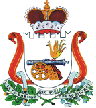 